ACTUALIZACIÓN DE MI EXPEDIENTE, ME COMPROMETO A ENTREGAR COPIA DEL COMPROBANTE DE DOMICILIO ACTUALIZADO Y DE LA CREDENCIAL DE ELECTOR, ASÍ COMO DE NOTIFICAR POR ESCRITO CUALQUIER DATO QUE SUFRA MODIFICACIÓN A PARTIR DE LA FIRMA DEL PRESENTE DOCUMENTO DADO EN MÉXICO DISTRITO FEDERAL A LOS________ DIAS DEL MES DE________  DEL ________.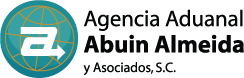 ACTUALIZACIÓN DE DATOS PERSONALES            FO-ABA-RH-15          REV. 00DATOS PERSONALESDATOS FAMILIARESNOMBRE Y FIRMA DEL TRABAJADOR